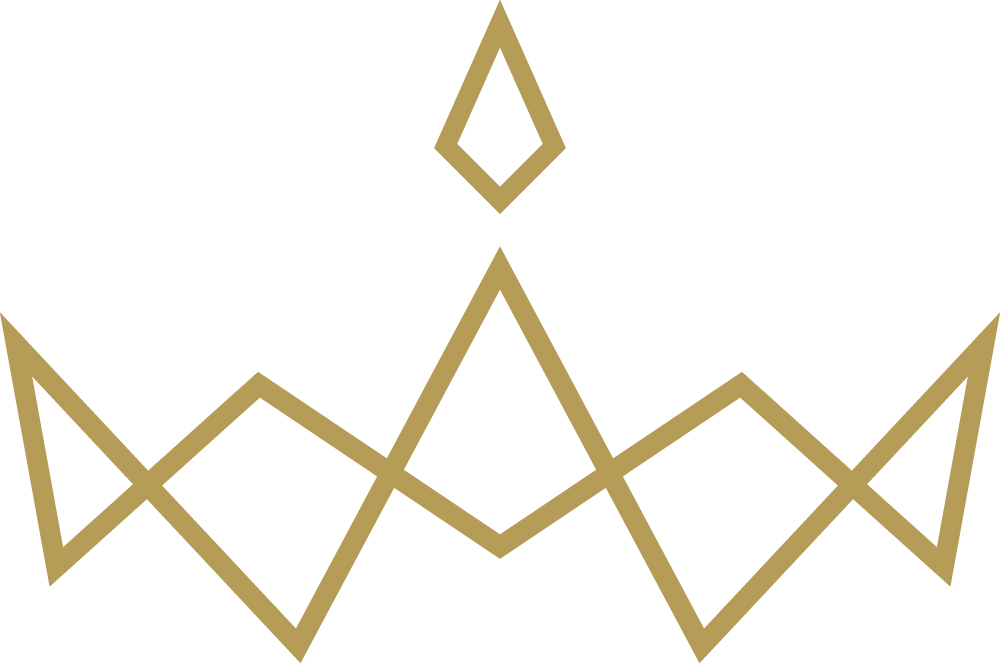 Miss Bucks County, Miss Montgomery County, and Miss Liberty Bell Scholarship PageantDear Potential Contestant,Hello, this is Cristina Guzman ED of the Miss Bucks County, Miss Montgomery County, Miss Liberty Bell Scholarship Organization.Thank you for your interest in this pageant! This is an open pageant that will be held at CEG Arts Academy 684 N. Broad St, 2nd Floor, Philadelphia, PA. We are going to have 6 titles total, 3 Miss and 3 Teens. Deadline to enter is March 10th, 2019, the day of the orientation. All updated information is located on the website and tickets for the show are now on sale online too. We are encouraging every contestant to sell at least 10 tickets. All proceeds will go towards this year’s scholarship for the queens.  Please free to call me for any details. There will be a mandatory orientation/rehearsal date scheduled Sunday, This letter provides all of the necessary general information about the upcoming 2019 Miss Bucks County, Miss Montgomery County, and the Miss Liberty Bell Scholarship Pageant.The pageant will be held at Deadline for Entry Application, fact sheet, critical essay is Sunday, March 10th, 2019 at the orientation. We will need 7 copies of each on orientation day.On-stage rehearsals will be held on orientation day, March 10th, 2019 from 12-4pmOn the day of the pageant, March 24th, 2019, you will need to be present all day as we will complete the interview portion of the judging and rehearse and run the show. The pageant will begin promptly at 4pm.Three Miss titles and three Teen titles will be awarded during the pageant. The Miss titleholders will be: Miss Bucks County, Miss Montgomery County and the Miss Liberty Bell (all pageants are open to eligible contestants who live, work, or attend school in the Commonwealth of Pennsylvania). The Teen titleholder will be Miss Bucks County Outstanding Teen, Miss Montgomery County Outstanding Teen and the Miss Liberty Bell Outstanding Teen (open to eligible contestants who live, work, or attend school in the Commonwealth of Pennsylvania). The winners will receive $150 monetary scholarship award and will advance to the Miss Pennsylvania and Miss Pennsylvania’s Outstanding Teen Pageants held in York, PA. This non-profit pageant is an official local preliminary of the Miss America Organization.Before the final ballot (upon which the judges rank the top 5 contestants to determine the overall winner), the Miss winners are selected based upon 4 areas of scoring:Interview- 25%On-Stage Question - 15%Talent - 40%Evening Wear / Social Impact - 20%All contestants must prepare a one-page critical essay/platform statement describing a social issue they would address if selected as a titleholder. The judges may discuss a contestant’s platform advocacy in the interview portion of the competition.ENTRY QUALIFICATIONS:
AGE: Contestant must be at least seventeen (17) years of age AND at least a senior in high school to compete in the current pageant season. Contestant can be no older than twenty-five (25) years of age on December 31, 2019RESIDENCY/WORK/SCHOOL:
Contestant must satisfy at least ONE (1) of the following requirements: 
1. Contestant must prove she is a Pennsylvania resident for the six (6) month period preceding the local pageant date.
OR
2. Contestant must prove she is a full-time employee in Pennsylvania for the six (6) month period preceding the local pageant date.
OR
3. Contestant must prove she has successfully completed at least one semester as a full-time (at least 12 credit hours) student and be presently enrolled and attending classes on a full-time basis at an accredited college or university in Pennsylvania. Also no more than six (6) months may have elapsed between the completion of last full-time semester attended and the beginning of the next full-time semester to be attended at a college or university in the Pennsylvania.Before the final ballot (upon which the judges rank the top 5 contestants to determine the overall winner), the Teen winners are selected based upon five areas of scoring:Teen winners are selected based upon four areas of scoring: Interview: 35%Lifestyle & Fitness in Sportswear: 10%Talent: 35%Evening Wear & Onstage Question: 20%All contestants must prepare a one-page critical essay/platform statement describing a social issue they would address if selected as a titleholder. The judges may discuss a contestant’s platform advocacy in the interview portion of the competition.OPEN TO: - ALL PENNSYLVANIA FEMALE RESIDENTS OR FULL-TIME STUDENTS AGES 12-17- MUST BE AGE 13 BY- THE FIRST DAY OF THE STATE COMPETITION IN WHICH YOU COMPETE.- MUST BE AGE 17 OR YOUNGER ON JULY 31ST, 2020EXCEPTIONS TO RULE FOR TEEN ELIGIBILITY: - PARTICIPANT IS 18 YEARS OLD AND HAS NOT GRADUATED FROM HIGH SCHOOL AS OF JULY 31ST, 2019 - 13 TO 17 YEAR OLD HIGH-SCHOOL HIGH SCHOOL GRADUATES WHO ARE NOT ELIGIBLE TO COMPETE IN MISS DIVISION ARE ELIGIBLE TO COMPETE IN OUR TEEN PROGRAM,Residency: Contestant must satisfy one (1) of these requirements:Contestant must be a resident of the Commonwealth of Pennsylvania for the six (6) month period prior to the local pageant date ORContestant must be a full time student in a high school, junior high school or middle school (or the equivalent) located within the Commonwealth of Pennsylvania who has already completed one semester of school during the last semester (Fall 2019). There is no entry fee for Miss Contestants. Miss contestants must simply raise a minimum of $100 for the Children’s Miracle Network (CMN). If a contestant has competed in other local pageants of the 2019 season, $400 makes a contestant eligible for all local pageants for that competition year. CMN donations must be made in full no later than . If the full donation is not made by that time, you will not be permitted to compete. Donations are made through the contestant’s registration onthe www.MissAmerica4Kids.orgwebsite. A separate letter will detail how to donate to CMN.There is a $100 entry fee for Teen Contestants. Checks should be made payable to “CEG.” Teen contestants must also register on the www.MissAmerica4Kids.org website but it is optional to raise money for the Children’s Miracle Network.If you are selected as a winner of the pageant, you MUST be available for official Miss Pennsylvania activities. If you cannot attend the events listed below, you are not eligible to compete for a local pageant title.‬If you would like to compete in The Miss Bucks County, Miss Montgomery County and the Miss Liberty Bell Scholarship Pageants please complete the required paperwork and return it to me promptly via email. For portions of paperwork that require your signature, please sign and then scan the documents, saving them as a .pdf, before emailing them. This will make the process much smoother for both of us. Also, make sure you proofread your paperwork. What you send is will be provided to the judges—with or without mistakes. Finally, please submit all of your entry paperwork to me on or before the deadline of It is imperative that each contestant to make an effort to sell tickets to the Pageant. While it is mandatory to sell 10 tickets to the Pageant, it is highly recommended, as all pageant donations help fund the pageant scholarships.Most importantly, if you have any questions or need advice, do not hesitate to ask. The pageant committee is full of knowledge and is happy to help guide you towards your goal of becoming Miss Bucks County, Miss Montgomery County, Miss Liberty Bell, and the Miss Bucks County’s Outstanding Teen, Miss Montgomery County’s Outstanding Teen and Miss Liberty Bell’s Outstanding Teen.Thank you for your interest. The committee looks forward to seeing you at the 2019 The Miss Bucks County, Miss Montgomery County and the Miss Liberty Bell Scholarship Pageants. Best Regards, Cristina Guzman215-681-3094 (Please call after 3pm) MissBCMBLBorg@aol.com